РОССИЙСКАЯ ФЕДЕРАЦИЯБЕЛГОРОДСКАЯ ОБЛАСТЬ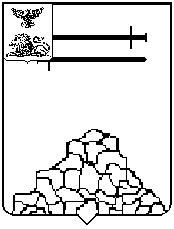 КОНТРОЛЬНО - СЧЕТНАЯ КОМИССИЯЯКОВЛЕВСКОГО ГОРОДСКОГО ОКРУГА. Строитель, ул. Ленина, д.16                                                                       т. (47 244) 6-94-01ИНФОРМАЦИЯпо результатам проведения контрольного мероприятия в МБСУ СО ССЗН «Яковлевский дом-интернат для престарелых и инвалидов» по вопросу «Проверка финансово-хозяйственной деятельности за 2021 год»Руководствуясь Федеральным законом от 07 февраля 2011 года № 6-ФЗ                    «Об общих принципах организации и деятельности контрольно-счетных органов субъектов Российской Федерации и муниципальных образований», Положением                 «О Контрольно-счетной комиссии Яковлевского городского округа», утвержденного решением Совета депутатов Яковлевского городского округа от 9 ноября 2021 года                № 15, на основании распоряжения председателя Контрольно-счетной комиссии Яковлевского городского округа от 11 апреля 2022 года № 17, Контрольно-счетной комиссией Яковлевского городского округа проведено плановое контрольное мероприятие в МБСУ СО ССЗН «Яковлевский дом-интернат для престарелых и инвалидов» по вопросу «Проверка финансово-хозяйственной деятельности за 2021 год».Основание для проведения мероприятия: Пункт 2.2 раздела 2 плана работы Контрольно-счетной комиссии Яковлевского городского округа на 2022 год, утвержденного распоряжением председателя Контрольно-счетной комиссии Яковлевского городского округа от 27 декабря 2021 года № 24. Предмет мероприятия: финансово-хозяйственная деятельность Муниципального бюджетного стационарного учреждения социального обслуживания системы социальной защиты населения «Яковлевский дом-интернат для престарелых и инвалидов» за 2021 год. Объект мероприятия: Муниципальное бюджетное стационарное учреждение социального обслуживания системы социальной защиты населения «Яковлевский дом-интернат для престарелых и инвалидов».Цель контрольного мероприятия: проверка соблюдения бюджетного законодательства, правомерности финансовых и хозяйственных операций, осуществляемых объектом контроля, целесообразности и эффективности использования бюджетных средств и материальных ценностей. Исследуемый период: с 01 января 2021 года по 31 декабря 2021 года. Сроки проведения мероприятия: с 14 апреля 2022 года по 29 апреля 2022 года.  Контрольное мероприятие проводилось выборочным методом по документам, представленным МБСУ СО ССЗН «Яковлевский дом-интернат для престарелых и инвалидов», а также была получена необходимая информация, размещенная в информационно-телекоммуникационной сети «Интернет».Учреждение создано для постоянного проживания граждан пожилого возраста и инвалидов, с полной или частичной утратой способности, либо возможности осуществлять самообслуживание, самостоятельно передвигаться, обеспечивать основные жизненные потребности в силу заболевания, травмы, возраста или наличия инвалидности, признанных нуждающимися в социальном обслуживании                                 в установленных федеральным и региональным законодательством порядках с целью предоставления социальных услуг в стационарной форме социального обслуживания.Учреждение осуществляет свою деятельность на основании специального разрешения Лицензии от 03 декабря 2014 года № ЛО-3101-001687, выданной Департаментом здравоохранения и социальной защиты населения Белгородской области.Предметом деятельности Учреждения является стационарное социальное обслуживание пожилых граждан и инвалидов. Социальное обслуживание осуществляется в соответствии с действующим законодательством Российской Федерации, регулирующим правоотношения в данной сфере.С учетом индивидуальных потребностей пожилых граждан и инвалидов,                         в Учреждении предоставляются следующие виды социальных услуг: социально-бытовые; социально-медицинские; социально-психологические; социально-педагогические; социально-трудовые; социально-правовые; услуги, направленные                 на повышение коммуникативного потенциала пожилых граждан и инвалидов, имеющих ограничения жизнедеятельности.Объем проверенных средств за проверяемый период составил 16 228,2 тыс. рублей. В ходе контрольного мероприятия были установлены отдельные нарушения требований Федерального закона от 06.12.2011 года № 402-ФЗ «О бухгалтерском учете», в том числе при начислении и выплате заработной платы; Федерального закона от 18.07.2011 года № 223-ФЗ «О закупках товаров, работ, услуг отдельными видами юридических лиц»; Федерального закона от 05.04.2013 года № 44-ФЗ «О контрактной системе в сфере закупок товаров, работ, услуг для обеспечения государственных и муниципальных нужд», в том числе при организации питания.Выявленные нарушения свидетельствуют об отсутствии внутреннего контроля            в МБСУ СО ССЗН «Яковлевский дом-интернат для престарелых и инвалидов».Директору МБСУ СО ССЗН «Яковлевский дом-интернат для престарелых и инвалидов» направлено представление с предложением устранить все нарушения и недостатки, отмеченные в акте проверки.  План мероприятий по устранению нарушений руководством МБСУ СО ССЗН «Яковлевский дом-интернат для престарелых и инвалидов» своевременно комиссии предоставлен. Нарушения учитываются в работе, приводятся в соответствие                                с представлением от 04.05.2022 г. Контрольно-счетной комиссией Яковлевского городского округа предоставлен отчет об итогах проведения контрольного мероприятия в Совет депутатов Яковлевского городского округа, подготовлена информация главе администрации Яковлевского городского округа.